ZAMIERZENIA DYDAKTYCZNO – WYCHOWAWCZENA MIESIĄC MAJ 2022 R.GRUPA KRASNALE i SÓWKITYDZIEŃ IMOJA MIEJSCOWOŚĆ, MÓJ REGIONrozwijanie mowywskazywanie różnic między miastem a wsiąobserwowanie zmian jakie zaszły w najbliższej okolicypoznawanie nazw pobliskich ulicrozwijanie umiejętności dodawania w zakresie 10przedstawianie działań w zapisierozwijanie sprawności fizycznejkształtowanie poczucia rytmurozwijanie umiejętności wokalnychrozwijanie sprawności manualnejzapoznanie z herbem swojej miejscowościzapoznanie z wyrobami rękodzielnictwapoznawanie nazw wybranych, ginących zawodówkształtowanie poczucia przynależności narodowejTYDZIEŃ IIMOJA OJCZYZNArozwijanie mowypoznawanie historii powstania Warszawyrozwijanie sprawności manualnejrozwijanie aktywności twórczejpoznawanie miary płynówrozwijanie sprawności fizycznejkształtowanie poczucia rytmurozwijanie umiejętności wokalnychrozwijanie sprawności manualnejzapoznanie z wyglądem mapy Polskizapoznanie z nazwami państw należących do UEzapoznanie z Hansem Christianem Andersenem – duńskim pisarzem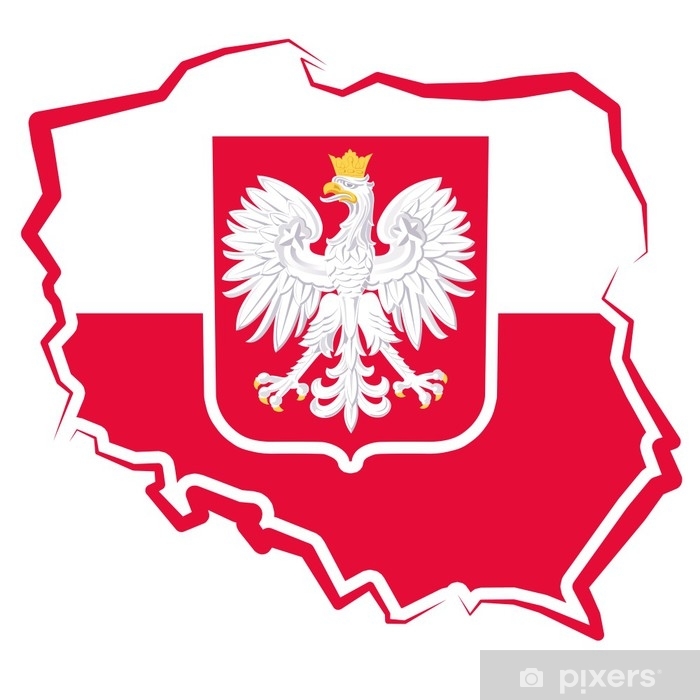 TYDZIEŃ IIIŁĄKA W MAJUrozwijanie mowyzapoznanie ze zwierzętami żyjącymi na łące oraz z rosnącymi tam roślinamirozwijanie sprawności manualnejdostrzeganie piękna majowej przyrodyzapoznanie z sześcianemrozwijanie umiejętności szeregowaniarozwijanie sprawności fizycznejreagowanie na ustalone hasła i sygnały muzycznerozwijanie umiejętności wokalnychrozwijanie sprawności manualnejpoznanie budowy biedronkiobserwowanie roślin i zwierząt w naturalnym środowiskurozwijanie zainteresowania przyrodąpoznawanie nazw wybranych roślin zielonychTYDZIEŃ IIIŚWIĘTO RODZICÓWrozwijanie mowyrozwijanie pamięcirozwijanie sprawności manualnejzachęcanie do sprawiania bliskim przyjemnościokreślanie wzrostu dziecirozwijanie sprawności fizycznejkształtowanie poczucia rytmurozwijanie umiejętności wykonywania pracy według instrukcjirozwijanie słuchu fonematycznegozachęcanie do wspólnej zabawy z rodzicami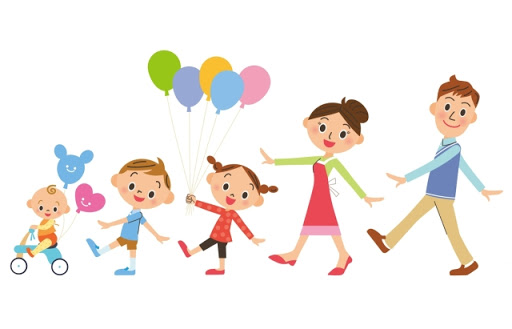 